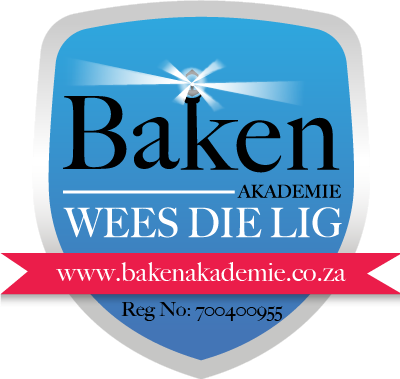 SKRYFBEHOEFTES (vir die jaar) Skryfbehoeftes &  Handboeke 2022̴ Graad 6  ̴ SKRIFTE EKSTRA HANDBOEKE (Gr 6 – 2020) Blou penne 8 Grys potlode 2H (vir Meetkunde) 2 Grys potlode HB 6 Uitveërs  2 Liniaal 30cm 1 Pritt glue stick 43g 4 Skerpmaker (met houer) 1 Skêr (links- of regshandig) 1 Kleur penne (12 pak) 1 Highlighters (6 pak) 1 Inkleurpotlode (12 pak) 1 Exam pad 100 sheets (punched) 3 Helix Oxford set of Mathematical Instruments (Passerstel) 1 Dagboek (ad hoc huiswerk / toetsdatums / ens.) 1 Rexel 5 Part Trans File x 3 (alle formele assesserings word hierin gehou) 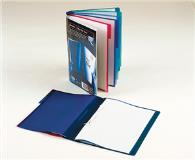 AFRIKAANS A4 3 Quire Counter Book Feint & Margin 288 pages 1 A4 3 Quire Counter Book Feint & Margin 94 pages (Huiswerk/Assessering)2ENGLISH A4 3 Quire Counter Book Feint & Margin 288 pages 1 WISKUNDE A4 3 Quire Counter Book Feint & Margin 288 pages 1 NATUURWETENSKAPPE Gebruik DocScientia werkboek SOSIALE WETENSKAPPE A4 3 Quire Counter Book Feint & Margin 94 pages (Geskiedenis) 1 A4 3 Quire Counter Book Feint & Margin 94 pages (Geografie) 1 LEWENSVAARDIGHEDE  Sagteband A4 Nature Study Book - 72 Bladsye 1 A4 White copy print paper - riem (2 per kwartaal) 8 Snesies (1 boks per kwartaal) 4 Boksie pleisters (sonder prentjies) 1 AFRIKAANS: Platinum Afrikaans Huistaal Graad 6 Leerderboek ISBN:  9780636119758 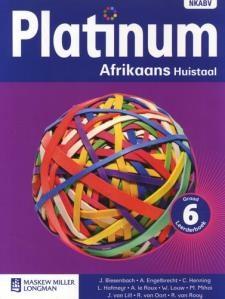 AFRIKAANS Platinum Afrikaans Huistaal Graad 6 Leesboek ISBN: 9780636138681 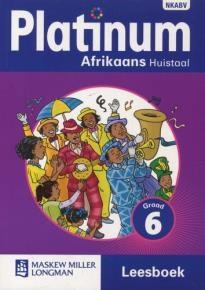 AFRIKAANS: Blitz Afrikaans Gr 4 – 12  (reeds aangekoop in 2019) Kontak Suerette Maartens vir bestelling 083 791 1831 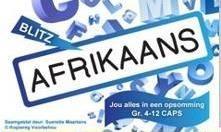 AFRIKAANSElton April (Amper Famous)ISBN9780624073154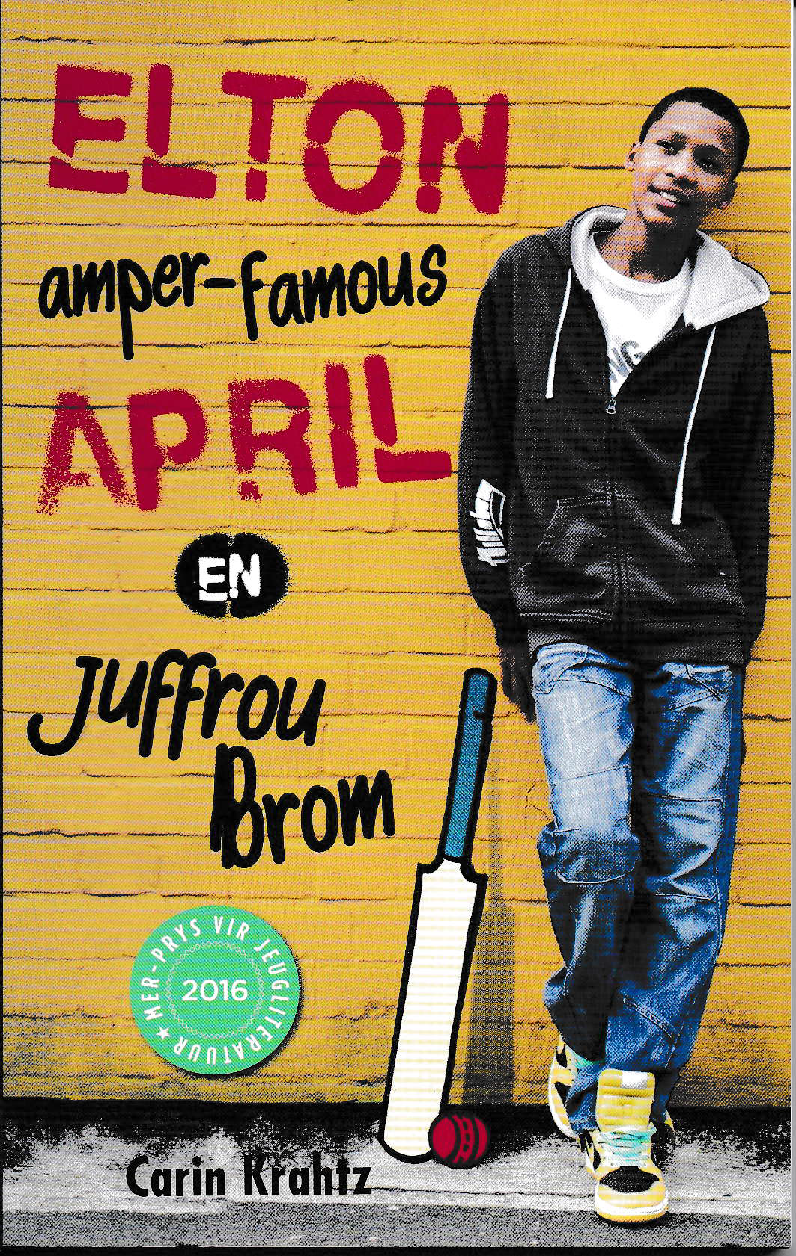 ENGLISH: SMILEISBN:   9781920391324The school will procure the textbooks and invoice parents.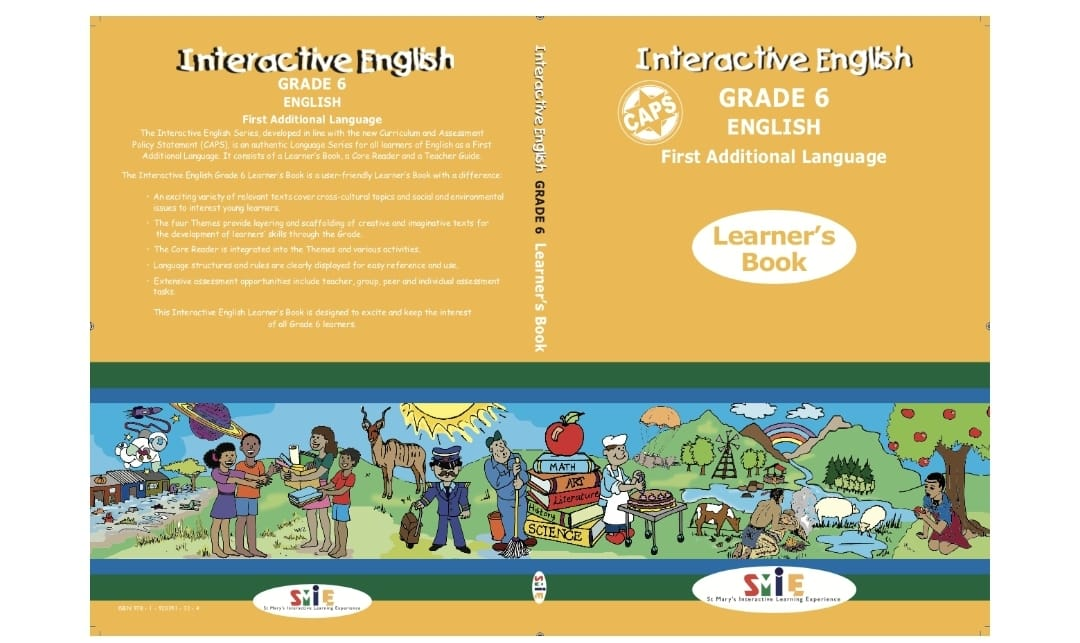 ENGLISH: The 26 story treehouseAndy GriffithsISBN: 9781447279808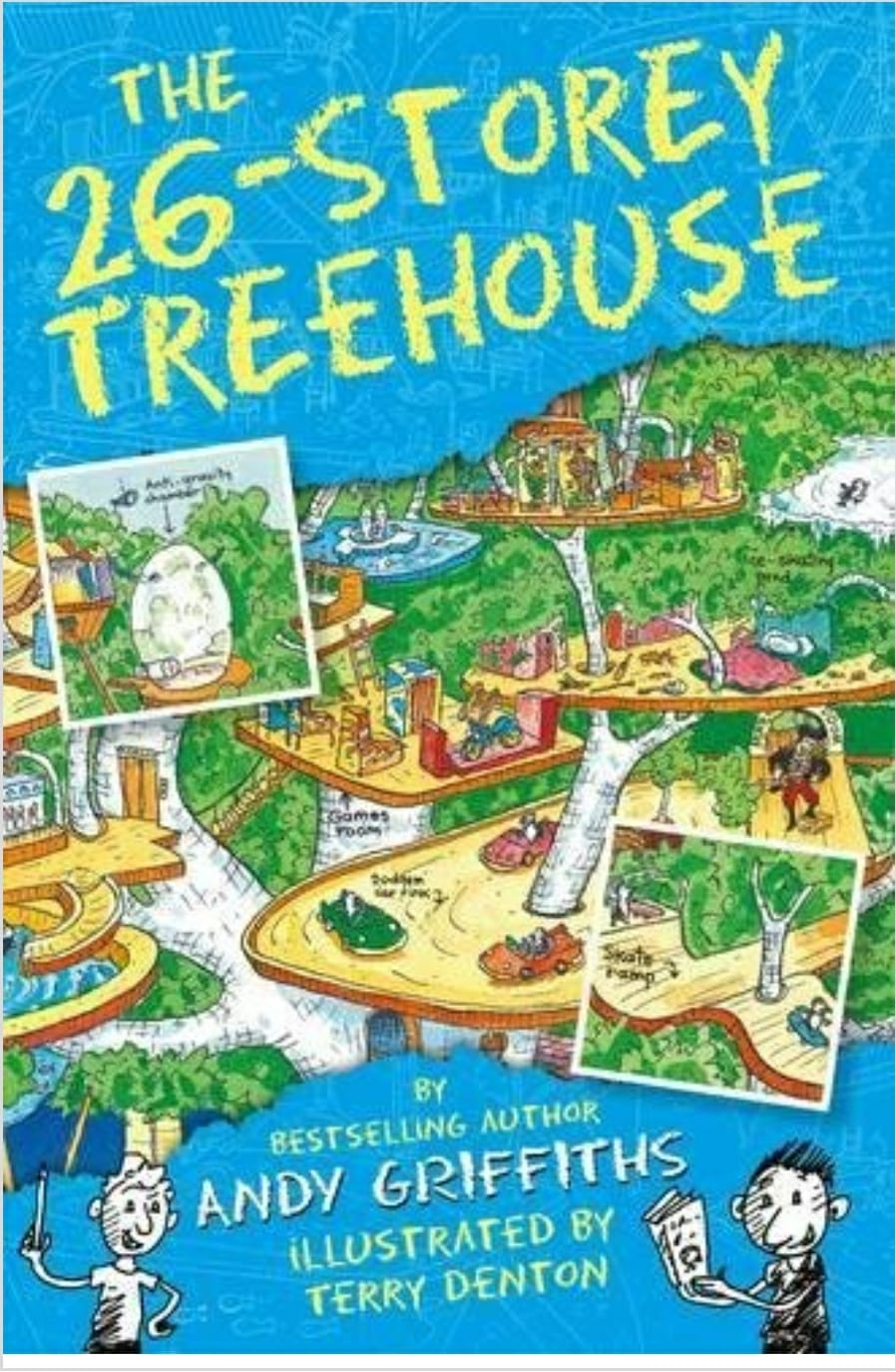 WISKUNDE: PracMaths Graad 6 ISBN:   9781919906133 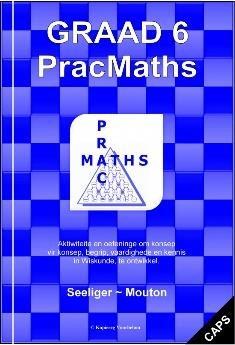 WISKUNDE:Oxford SuksesvolleWiskunde LeerderboekISBN:9780190411862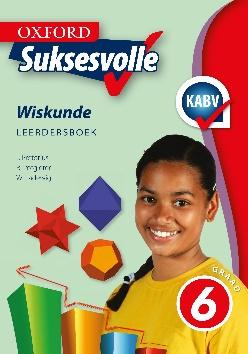 NATUURWETENSKAPPE: DocScientia Natuurwetenskappe Graad 6 Hand- en Werkboek Boek 1 2020 Uitgawe 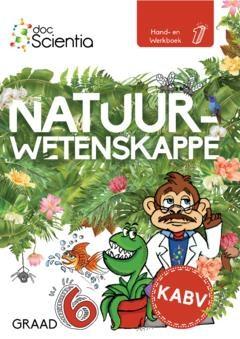 NATUURWETENSKAPPE: DocScientia Natuurwetenskappe Graad 6 Hand- en Werkboek Boek 2 2020 Uitgawe 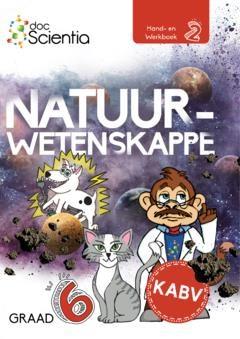 SOSIALE WETENSKAPPE: Platinum Sosiale Wetenskappe Graad 6 Leerderboek ISBN: 9780636138018 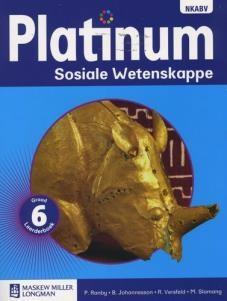 SOSIALE WETENSKAPPE: Oxford Primêre Atlas vir Suid-Afrika vir    Graad 4 – 7 (vir gebruik van graad 4 tot graad 6 – reeds aangekoop in 2019) ISBN: 9780199070381 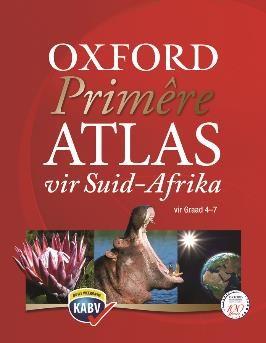 LEWENSORIENTERING:Via Afrika Lewensvaadighede LeerderboekISBN:9781415423868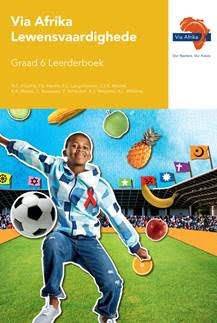 